Муниципальное казенное общеобразовательное учреждение квитокская СОШ№1 детский сад «Чебурашка»Доклад на тему:«Как развивать интерес у детей к конструктивной деятельности. Развитие личности ребенка в конструктивной деятельности»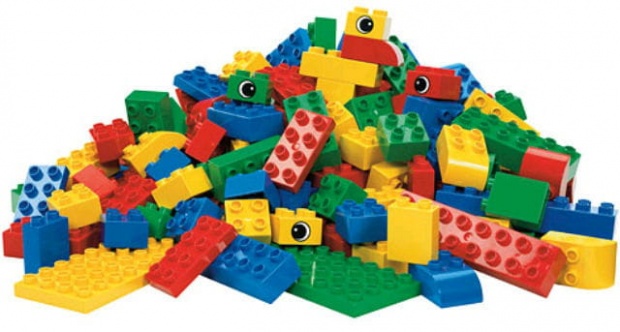 Выполнила : воспитатель Макиенко Надежда ГригорьевнаНоябрь 2019С помощью лего-конструктора малыши могут создавать свой уникальный мир, попутно осваивая сложнейшие математические знания, развивая двигательную координацию, мелкую моторику, тренируя глазомер. Занятия по конструированию стимулируют любознательность, развивают образное и пространственное мышление, активизируют фантазию и воображение, пробуждают инициативность и самостоятельность, а также интерес к изобретательству и творчеству. Перед нами стоит важнейшая задача — создать необходимые условия для вовлечения детей в увлекательный вид деятельности, позволяющий раскрыть потенциальные способности своих воспитанников.Создание известных повсюду в мире «цепляющихся друг за друга кирпичиков» «лего» поистине можно назвать одним из гениальных изобретений ХХ века.Чтобы вовлечь ребенка в «мир» лего-конструирования, нужно соблюдать следующие условия:-положительная эмоциональная атмосфера во время занятий.-творческий характер заданий, они должны быть выполнимые для ребенка, с постепенным осложнением.-дать ребенку понять, что лего-конструирование значимо для развитие его личности.-сформировать волевую сферу у ребенка.- самое, пожалуй, важное, занятия должны проходить ненавязчиво, и не занимать много времени у ребенка, чтоб он не успел устать от этого процесса.Элементы же занимательности, наоборот могут выступать как первоначальный толчок к возникновению познавательного интереса. Вызывая удивление, занимательность снимает напряженность, создает опору для эмоциональной памяти, облегчает выполнение задания, создавая ситуацию успеха, что способствует работоспособности ребенка.Очень важно, на собственном примере показать возможность лего-конструирования, стараться донести до ребенка, что в этой области нет границ, и можно строить все, что придумает ребенок .Большинство отечественных исследователей считают конструктивную деятельность, как продуктивную деятельность, в процессе которой создается реальный, заранее продуманный продукт. Конструирование включает в себя виды игровой, учебной деятельности, имеет сходство с изобразительной.Лего –конструирование способствует развитию личности ребенка. Основные цели и задачи конструктивно – модельной деятельности:- приобщение к конструированию;- развитие интереса к конструктивной деятельности, знакомство с различными видами конструкторов.- воспитание умения работать коллективно, объединять свои поделкив соответствии с общим замыслом, договариваться, кто какую часть работыбудет выполнять выразительность образа, создавать общие композиции.- развивать фантазию, воображение.- закреплять умение детей аккуратно и экономно использовать материалы.Конструирование оказывает большое влияние на развитие личности ребенка и волевой сферы. На его эффективность влияет характер мотива: для чего нужна постройка. Успешность зависит от умения удерживать цель деятельности и самостоятельно ее ставить, от способности контролировать ход выполнения работы, сверять результат с образцом. В этом процессе происходи физическое совершенствование: движения становятся быстрыми, четкими, глаза легко подчиняются. Улучшается работа основных мышц. Как известно, представления о пространстве, форме, величине дети могут получить на основе зрительных и кинетических ощущений, которые играют большую роль в умственном развитии. Целенаправленное и систематическое обучение детей ДОУ конструирования играет большую роль при подготовке к школе. Познавательный	 мотив вызывает существенные изменения в психических процессах. Эти изменения состоят в основном в способности произвольно управлять своими познавательными процессами. Таким образом, конструктивная деятельность играет не маловажную роль в процессе всестороннего, гармоничного развития личности детей дошкольного возраста.